V12.2 à publierTableau des principales syntaxes pour le lycée : Scilab, Python, TI, Casio, XcasIllustrations sur le site planète maths :    fiche thématique  Algorithmique     et       logicielsEntrées-Sorties  -  tests  -  répétitionsListesGraphiques	Nombres aléatoires  -  Lois de probabilités discrètesLois de probabilités continuesConstantes  -  fonctions(*) Les fonctions  Partie entière  et  Troncature  différent sur les nombres négatifs :   si x=-2,31 : partie entière : -3, troncature -2, partie décimale : 0,31,  partie « fractionnaire » : 0,69MatricesLangage algorithmiqueLangage algorithmiqueLangage algorithmiqueLangage algorithmiqueLangage algorithmiqueLangage algorithmiqueScilabCertaines fonctions nécessitent l’installation du module « lycée »Le point virgule permet d’écrire plusieurs instructions sur la même ligne, Il supprime aussi l’affichagePython 2.63.x seulement Attention : en v 2.6,3/2 vaut 1, et non 1,5TI82-84Casio35+(non USB)XCAS  0.9.4Le point-virgule sépare les instructionsPour plusieurs instructions le  français et l’anglais sont acceptés.XCAS  0.9.4Le point-virgule sépare les instructionsPour plusieurs instructions le  français et l’anglais sont acceptés.Insérer un commentaireInsérer un commentaire// mon commentaire # mon commentaire// mon commentaireSaisir aSaisir aa=input ( "donner a  ")a=input("donner a ")a=float(input("réel  a ?"))a=int(input("entier a ?")):Prompt A:Input "X1=", X"A=":?Adans shift PRGMinput("a= ",a)saisir ("a= ",a)Afficher a( Xcas : Unquoted : sans guillemets)Afficher a( Xcas : Unquoted : sans guillemets)a    ou  afficher( " a=  "+string(a))ou disp( " a= "+string(a))V 2.6 :   print  «’a= ‘, aV 3.x :  print ( ‘a= ‘, a):Disp "A=" , A"A= " : Adans shift PRGMprint ("a=",a)print ("a=",a)afficher ("a=",a)afficher ("a=",a)affectation: a bb prend la valeur a,affectation: a bb prend la valeur a,b = ab = aA  B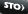 A Btouche directeb := ab := aTests, logique=,,,et, ou, non, ou exclusif,Tests, logique=,,,et, ou, non, ou exclusif,== , <> ,  <=  ,  >=& , | (AltGr+6) , ~ (AltGr+2),voir==,  != , <=, >=and, or, not, xorMenu  2nd  TEST=,,,and, or, not, xor=,,,Dans shift PRGM RELand, or, notdans OPTN LOGIC=,  != , <=, >=and, or, not, xor=,  != , <=, >=and, or, not, xorBloc d'instructionsBloc d'instructionsLes blocs sont définis par la structureLes instructions d'un bloc ont la même marge à gauche (indentation)Le bloc est terminé par EndLe bloc est terminé par End, ifEnd, whileEnd,…Le bloc est encadré par des accolades: {instructions  }, sauf s’il est encadré par la structure, voir ci-dessous. Pour ne pas se tromper utiliser le menu AddLe bloc est encadré par des accolades: {instructions  }, sauf s’il est encadré par la structure, voir ci-dessous. Pour ne pas se tromper utiliser le menu AddSi  conditionAlorsInstruction1Facultatif[ SinonIntruction2]Fin du si           Condition2 est la négation de condition1if   condition then    Instructions1 else       Intructions2end(if et then doivent être sur la même ligne)if condition:         Instruction1[ else:         Intruction2]:If condition:ThenInstructions1[:ElseIntructions2]:EndIf  conditionThen Instructions1[Else  Intructions2]IfEnddans PRGM COMif ( condition)then{Instructions1}[ else{Intructions2}]si (condition)alors      Instructions1[ sinon        Intructions2  ]fsiRépéter          Instruction(s)Jusqu'à  condition1Répéter          Instruction(s)Jusqu'à  condition1while %T   then    Instruction(s)    if condition then break endwhile True :    Instruction(s)    if condition :              break:Repeat  condtion1Instruction(s):EndDoInstruction(s)LpWhile condition2dans PRGM COMrepeat    instruction(s) until    (condition1)repeter      instruction(s) jusqu_a (condition1)Tant  condition         Instruction(s)Fin TantQueTant  condition         Instruction(s)Fin TantQuewhile condition  then        Instruction(s)endwhile condition :        Instruction(s):While  condtionInstruction(s):EndWhile conditionInstruction(s)Endwhiledans PRGM COMwhile (condition)      {Instruction(s)}tantque (condition) faire           instruction(s) ftantque;Pour i variant de 1 à nFaire          Instruction(s)Fin du pourPour i variant de 1 à nFaire          Instruction(s)Fin du pourfor i=1:n   Instruction(s)endfor i in range(1,n+1):        Instruction(s):For (I,1,N)Instruction(s):EndFor 1->A To 10 Instruction(s)Nextdans PRGM COMfor j from 1 to n do       instruction(s)end_for        (ne pas utiliser « i » )pour j de 1 jusque nfaire      instruction(s)fpour   (éviter la lettre i)ScilabPython 2.63.x seulement TI82-84Casio35+(non USB)XCAS  0.9.4.Créer une listeEn Scilab, les listes sont aussi appelées vecteurs, indice minimum : 1l=[5 ,8,9]  l(1) vaut 5,  l(2) vaut 8…l=[5 ,8,9] l’indice commence à zéro,l[0] vaut 5, l[1] vaut 8,…Les listes L1, L2, existent dans le mode StatistiqueLes listes List 1,  List 2 existent dans le menu STATl:=[5 ,8,9] l’indice commence à zéro,l[0] vaut 5, l[1] vaut 8,…Vider une liste lCréer une liste vide (Scilab, python, Xcas)l =[ ] l =[ ] ClrListMenu Stat puis DEL-Aou     {0} List 1l := [ ] Créer et remplir une liste de six 0, de n+1 0Créer     l  =[5²,7²,9²,11²,13²]l = zeros (1,6)     Avec une boucle, ou…Avec une boucle et la fonction : append6 STO dim(L1)Seq(X^2,X,5,13,2)   L1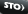 6Dim List 1Dans OPTN LISTSeq(X^2,X,5,13,2)   List 1l := [0$6],  l := [0$(n+1)]      ou    l := [0$(k=1..6)]l:= seq (k^2,k,5,13,2); Ajouter un élément aà la fin de la liste lSi l comporte déjà n éléments :l (n+1)=al.append(a)a STO L1(I)I étant le premier indice non encore utiliséDans le menu List, entrer directement l’élément a à la fin de la liste !(inutilisable dans un programme)l := append( l, a)Accès à l’élément numéro kl (k)l [k]L1(k)List1[k]l [k]Longueur d’une listetaille(l)len(l)dim (L1)Dim List 1Dans OPTN LISTlength (l)Quelques instructions pour les graphiquesQuelques instructions pour les graphiquesQuelques instructions pour les graphiquesQuelques instructions pour les graphiquesQuelques instructions pour les graphiquesScilabPython 2.6 ou 3.xfrom graphsecondev2_3  import*     télécharger le module TI 82-84Casio 35+XCAS Passer en mode grahphique  / mode calculautomatiquefenetre(xmin,xmax,ymin,ymax)affiche  à la fin du pgmDispGraphDrawGraphDans shift PRGM DISP GrphDispG  DispHomeEffacer l’écran GraphiqueClfAttention : clear efface les fonctions !ClrDrawouEffDessinClrGraphDans shift PRGM CLRClrGraph  ou    effacePlacer un point M(x,y)    Choisir la tailleplot(x,y,".")plot([1],[1],'.','MarkerSize',1)point(x,y[,couleur])Pt-On(x,y[,marque])Plot x,yDans shift Sketch(F4)point(x,y)Tracer le segment[AB] avec  A(xA ; yA) et B(xB ; yB)plot([xA, xB],[ yA, yB])Attention à l’ordre !segment ((xA , yA , xB , yB [,couleur])Line( xA , yA , xB , yB )ou Ligne( xA , yA , xB , yB )F-line  xA , yA , xB , yBDans shift Sketch(F4)A :=point(  xA , yA ) ;B:=point( xB , yB ) ;segment (A,B) ;Tracer un cerclet=linspace(0,2*%pi,100);x=xO+r*cos(t);y=yO+r*sin(t);plot(x,y)cercle_cr(x,y,r[,couleur])cercle_cp(x,y,s,t[,couleur])Circle(x,y,r)x et y coordonnées du centre et r le rayonCircle x,y,rx et y coordonnées du centre, et r le rayonDans shift Sketch(F4)circle(point(x,y),r)voir autres possibilités dans l’indexScilabPython 2.6   3.xTICasioXCASXCASNombres aléatoiresModule LycéeAvec from random import*Touche MATH/ PRBRun / touche OPTN / PROBLe point virgule sépare les instructionsLe point virgule sépare les instructionsInitialisation rand(“seed”)seed()--srand srand Nombre réel aléatoire dans [ 0;1[tirage_reel (1,0,1)(liste de 1 seul réel aléatoire)random()randRand#rand(0,1)  ou   alea(0,1)rand(0,1)  ou   alea(0,1)Nombre réel aléatoire dans [ a;b[tirage_reel(p,a,b)(liste de p réels aléatoires)a + (b-a) x random()uniform(a,b) , dans [a,b]a + (b-a) x randa + (b-a) x Rand#rand(a,b)   ou   alea (a,b)rand(a,b)   ou   alea (a,b)Entier aléatoire dans{a ;a+1 ; … ; b}avec  a et b entierstirage_entier(p,a,b)(liste de p nombres entiers aléatoires)randint(a,b)rand(a,b)a + Intg((b-a+1) x Rand#)a+rand(b-a+1)  ou   a+alea(b-a+1)a+rand(b-a+1)  ou   a+alea(b-a+1)Exemple : entier aléatoire dans :{0 ;1}  puis dans  {1 ;2 ;3 ;4 ;5 ;6}L= tirage_entier (1,0,1)(liste de 1 seul entier aléatoire)L= tirage_entier (1,1,6)randint(0,1)randint(1,6)rand(0,1)randInt(1,6)Intg(2*Rand#)1+ Intg(6*Rand#)rand(2)   ou  alea(2)1+rand(6)   ou  1+alea(6)rand(2)   ou  alea(2)1+rand(6)   ou  1+alea(6)Remplir une liste  l avec dix nombresAléatoires pris dans{1 ;2 ;3 ;4 ;5 ;6}l=tirage_entier (10,1,6)Avec une boucle et appendSeq(randInt(1,6),X,1,10,1)Seq(1+ Intg(6*Rand#),X,1,10,1)Seq :  Dans OPTN LISTl := [(1+rand(6))$(k=1..10)]ou seq(1+rand(6),k,1,10)l := [(1+rand(6))$(k=1..10)]ou seq(1+rand(6),k,1,10)Coefficients binomiaux, loi binomialeCoefficients binomiaux, loi binomialeCoefficients binomiaux, loi binomialeCoefficients binomiaux, loi binomialeCoefficients binomiaux, loi binomialeCoefficients binomiaux, loi binomialeCoefficients binomiaux, loi binomialemodule From loi_discrete import*TéléchargerOu avec scipy stats.binom-combinaison(n,p) nCr(n,p)n Combinaison pou n nCr pdans MATH PRBn nCr p dans OPTN / PROB  n nCr p dans OPTN / PROB  nCr(n,p)Loi binomiale  B(n,p)P(X=k)loi_binomiale(n,p,k)binomial(n,p,k)binomFdp(n,p,k)ou binompdf(n,p,k)dans 2nd  DISTR DISTRIBBinomialPD(k,n,p)Dans OPTN / STAT / DIST / BINM / BpdBinomialPD(k,n,p)Dans OPTN / STAT / DIST / BINM / Bpdbinomial(n,p,k)Loi binomiale  B(n,p) cumuléeP(Xk)1°/ c= cumsum(binomial(p,n))2°/ afficher c(k)binomial_cdf(n,p,k)binomFRép(n,p,k)ou binomcdf(n,p,k)BinomialCD(k,n,p)Dans OPTN / STAT / DIST / BINM / BcdBinomialCD(k,n,p)Dans OPTN / STAT / DIST / BINM / Bcdbinomial_cdf(n,p,k)Autres lois discrètesAutres lois discrètesAutres lois discrètesAutres lois discrètesAutres lois discrètesAutres lois discrètesAutres lois discrètesLoi de Poisson de paramètre P(Xx)Consulter scipystats.poissonpoissonFRép(,x)ou poissoncdf(,x)dans 2nd  DISTR  DISTRIBPoissonCD(x,)Dans OPTN / STAT / DIST / POISN / PcdPoissonCD(x,)Dans OPTN / STAT / DIST / POISN / Pcdpoisson_cdf( ,x)ScilabPython 2.6   3.xTICasioXCASXCASNombres aléatoiresModule LycéeAvec from random import*from scypi.stats import*Touche MATH/ PRBRun / touche OPTN / PROBLe point virgule sépare les instructionsLe point virgule sépare les instructionsInitialisation du calcul aléatoirePour les simulationsrand(“seed”)seed()srand srand Lois normalesLois normalesLois normalesLois normalesLois normalesLois normalesLois normalesFontions de densité  N(0,1) , Et  N(, ) et site scipy stats.normnorm.pdf(x)norm.pdf(x, ))dans 2nd  DISTR  DISTRIB normalpdf(x) et normalpdf(x, ,)OPTN, puis STAT, puis DISTNormPD(x)NormPD(x, )OPTN, puis STAT, puis DISTNormPD(x)NormPD(x, )normald(x)normald(mu,sigma,x)Loi normale  N(, )P(a Xb)  ou   P(Xx)loi_normale(t,,) retourne la probabilité p(X<=t) norm.cdf(x, ))normalFRép(a,b,,  )normalcdf(a , b , ,)NormCD(a,b,)Dans OPTN / STAT / DIST / NORM / NcdNormCD(a,b,)Dans OPTN / STAT / DIST / NORM / Ncdnormald_cdf(,  ,x)Loi normale centrée réduiteP(a Xb)  ou   P(Xx)loi_normale(b,1,0)       – loi_normale(a,1,0)norm.cdf(b)- norm.cdf(a)norm.cdf(x)normalFRép(a,b)ou  normalcdf(a,b)NormCD(a,b)NormCD(a,b)normald_cdf(mu,sigma,a,b)normald_cdf(mu,sigma,x)Valeur de x telle que P(Xx)=tcdfnor("X",6,2,0.9,0.1)donne le réel x tel queP (N (6, ) ≤ x)=0, 9.norm.ppf(t)ou norm.ppf(t,, )FracNormal( t,)invNorm(t)InvNormCD(t,)Dans OPTN / STAT / DIST / NORM / invNInvNormCD(t,)Dans OPTN / STAT / DIST / NORM / invNnormald_icdf(mu,sigma,t)Génération de 1000 nombres aléatoires suivant une loi normale  N(, )grand(2,3,"nor",5,4) :matrice 2 × 3 dont les cœf suivent N(5,)from scypi.stats import*norm.rvs(, )normAleat(,  randNorm(,  ,1000) avec seqavec seqseq(randnorm(,  ),j,1,1000)Autres lois continuesAutres lois continuesAutres lois continuesAutres lois continuesAutres lois continuesAutres lois continuesAutres lois continuesLois exponentielle s de paramètre l-Dans scipy : fromStats.expon import* ----Fonction de densité-from scypi.stats import*expon.pdf(x,0,1/l)ou bienexpon.pdf(x,scale=1/l)---calcul direct P(Xx)loi_exp( l ,x)retourne la probabilité p(X<=x) lorsque X suit la loi exp de param  lfrom scypi.stats import*expon.cdf(x,0,1/l)ou bienexpon.cdf(x,scale=1/l)---calcul directGénération de 1000 nombres aléatoires suivant une loi exp. De paramètre  lgrand(2,3,"exp", l)donne une matrice 2 × 3 dont les cœf suivent la loi exp de param  lfrom scypi.stats import*expon.rvs(0,1/ l ,size=1000)ou bienexpon.rvs(scale=1/ l ,size=1000)---seq(randexp( l),j,1,1000)Quelques fonctions courantes   -  Constantes  - Définir une fonctionQuelques fonctions courantes   -  Constantes  - Définir une fonctionQuelques fonctions courantes   -  Constantes  - Définir une fonctionQuelques fonctions courantes   -  Constantes  - Définir une fonctionQuelques fonctions courantes   -  Constantes  - Définir une fonctionQuelques fonctions courantes   -  Constantes  - Définir une fonctionScilabPython 2.6  3.x seult.TICasioCasioXCASRacine carréesqrtsqrt           (from math import*)touche directetouche directetouche directesqrtPuissance  a^ba^ba**b  ou     pow(a,b) (from math import*)a^ba^ba^ba^bValeur absolueabsfabs         (from math import*)absAbs dans OPTN NUMAbs dans OPTN NUMabsln, explog, explog     exp      (from math import*)ln   expln   expln   expln   expPartie entière(*) , plus grand entier relatif inférieur ou égal au nombre considéréfloorfloor        (from math import*) Int ou PartEnt dans MATH NUMIntg dans OPTN / NUMIntg dans OPTN / NUMfloorTroncature(*), c'est-à-dire nombre sans sa partie décimale éventuelleinttrunc       (from math import*)iPart  dans MATH NUMInt dans OPTN / NUMInt dans OPTN / NUMiPartQuotient division euclidiennequotient (a,b)V 2.6  a/b      v 3.x   a//b         (avec a et b entiers)Int(A/B) ou PartEnt(A/B)Intg(A/B)Intg(A/B)iquo(a,b)Reste division  euclidiennereste(a,b)a%b ,  ou  fmod(a,b)      (from math import*)A-B* Int(A/B)A-B* Intg(A/B)A-B* Intg(A/B)irem(a,b)pi,  e,   i%pi, %e,  %ipi, e,1j    (from math import*)touche directetouche directetouche directe              pi, e, iDéfinir une fonctionPar exemple f(x)=4x3+2x+1function y=f(x)       y=4*x^3+2*x+1 endfunctiondef  f(x):          return  4*x**3+2*x+1Touche Y=Y1=4*X^3+2*X+1Menu GRAPHY1= 4xX^3+2xX+1Menu GRAPHY1= 4xX^3+2xX+1f(x) :=4*x^3+2*x+1 ;ou pour des cas  élaborésf(x) :={    return  4*x^3+2*x+1  };Saisir une fonctionExemple de réponserep=input( " f(x) vaut :"+"string")deff (‘y=f(x)’, "y=”+rep)4*x^3+2*x+1 :Prompt  Y1"4*X^3+2*X+1input(f)  ou saisir(f)x -> 4*x^3+2*x+1 puis, obtenir une  imagef(2)  ,      f(a)f(2) ,   f(a)f(2)  ,   f(a)Y1(2),    Y1(A),     ATTENTION :Y1 se trouve dansVARS /Y-VARS / Function2X : Y1AX : Y1   ATTENTION :Pour obtenir Y :  VARS/GRPH/F1[Y]Y1(2)Y1(A)Sur 35+ USB  f(2),   f(a)Matrices : saisie, opérations Matrices : saisie, opérations Matrices : saisie, opérations Matrices : saisie, opérations Matrices : saisie, opérations ScilabPython 2.6  3.x seult.TICasioXCASDéfinir une matrice M carrée à n lignes et n colonnes, remplie de zérosfrom numpy import*touche MATRX / menu Edit►MATou Menu / Mat Sélectionner une matriceTaper le nombre de lignes, par exemple 3, il apparait  3x0Remplacer le 0 par le nombre de colonnesM :=matrix [n,n] ;Attention : les indices varient de 0 à n-1Saisie en ligne des coefficients de M =[1 2 3 ;4 5 6 ;7 8 9 ]On sépare les coefficients par des espaces ou des virgulesLe point-virgule indique un passage à la ligne suivanteM=array([(1,2,3),(4,5,6),(7,8,9)]) [[1,2,3][4,5,6][7,8,9]] [M]Compléter la matrice affichéeM := [[1,2,3],[4,5,6], [7,8,9]]Utiliser un tableur pour saisir les coefficients--Directement dans le menu Matrix/EDITDirectement dans ►MATou Menu / Mat Ouvrir le tableur avec Alt+tVariable : M, nom de la matrice.On peut alors utiliser directement M dans les calculs et programmes de la session.Créer la matrice identité d’ordre nUtiliser  M dans une instructionMMMenu Matrix/NOMS Affichage : [M]Mat M dans OPTN / MATMAccéder au coefficient de la ligne l et de la colonne c de la matriceM(l,c)M[l,c] [M] (l,c)Mat [l,c]M[l,c]Afficher une matrice dans un programmedisp(M) ou afficher (M)print M Matrix/NOMS M :  [M] EnterMat Mafficher( M) ;Dimensions de M (liste des dimensions)size (M) ou taille(M)M.shapeDIM dans ►MATdim(M) Additionner, multiplier deux matrices A et BA+B     A*BA+B      dot(A,B)Affichage : [A]+[B]     [A]*[B]Mat A+Mat B     Mat A*Mat BA+B     A*BA^n  (puissance entière de A) avec n fixé ( par exemple A^5 )A^n-A^nMat A^nA^nA^n avec le paramètre n, A étant diagonalisable----assume n>0 ;B := matpow(A,n) ;Multiplier M par un réel kk*M ou M* kk*MAffichage : k*[M]k*Mk*MMatrice inverse de M1/Mlinalg.inv(M)Touche x-1 :  [M]-1  Touche x-1 :  Mat M-1inverse(M)Résoudre  A*X=B,  X vaut : A\B  ou (1/A)*Blinalg.inv(A)*B [A] -1 *[B]Mat A-1 * Mat Binverse(A)*BMultiplication élément par élémentA.*BA*B-A.*BRemplir automatiquement une matrice à l’aide de formules,par exemple  Voir la ressource n°300remplirFill ?Dans OPTN / MAT 